LIKOVNA UMETNOST:  četrtek, 9. 4. 2020LAVIRANA RISBA: ILUSTRACIJA PREBRANE ZGODBICEKaj je lavirana risba?Lavirana risba je narisana s tušem.  Posamezne dele pobarvaš z različno razredčeno vodo, tako, da dobiš različne sivine tuša. Ne zmočiš vseh črt in cele risbe ampak samo posamezne dele. Tako dobiš zanimiv efekt; ko se risba posuši, so deli obarvani, črte se pa še vseeno vidijo.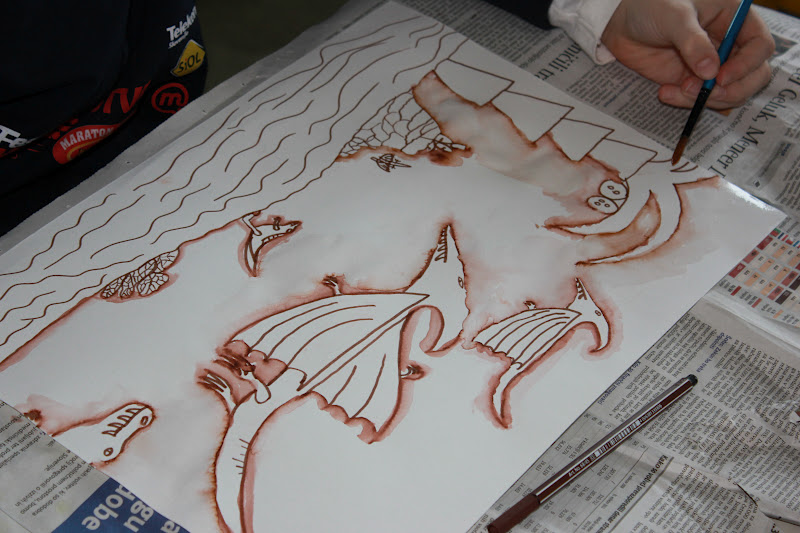 PRIPOMOČKI IN MATERIAL:risalni list ali navaden listčrn tuš ( če doma nimate tuša, uporabite vodotopne flomastre) čopičNAVODILA:                                                                                                                             Opis postopka: S tušem ali flomastrom nariši ilustracijo zgodbe ali knjige, ki si jo prebral.Nato z mokrim čopičem potegni z ene strani preko črt, ki si jih narisal s tušem ali flomastrom.Ne zmoči vse, ker se bo izgubila ostrina risbe in ves trud bo zaman.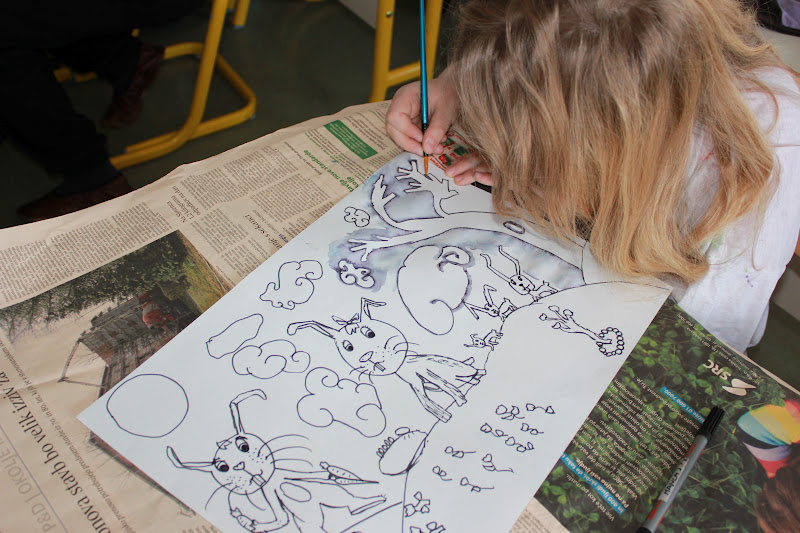 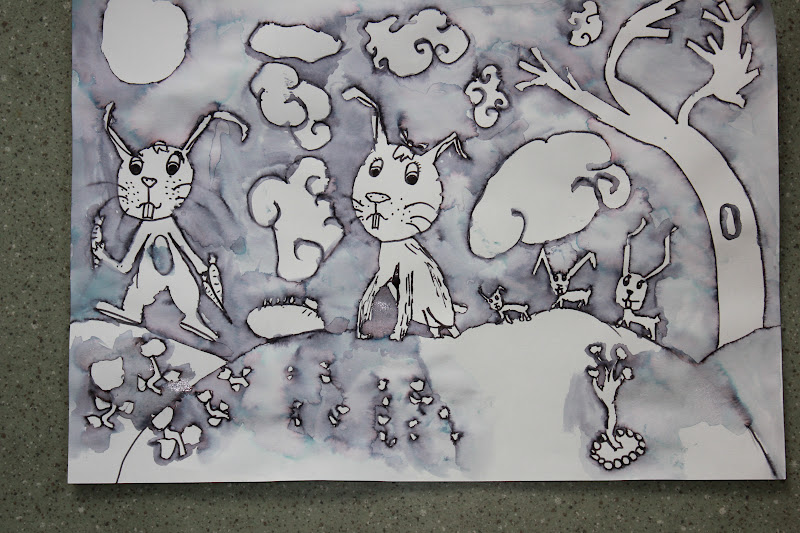 Vir : internet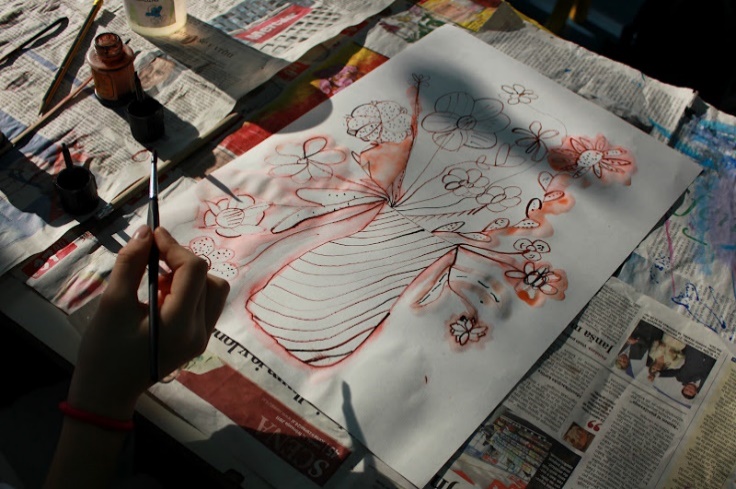 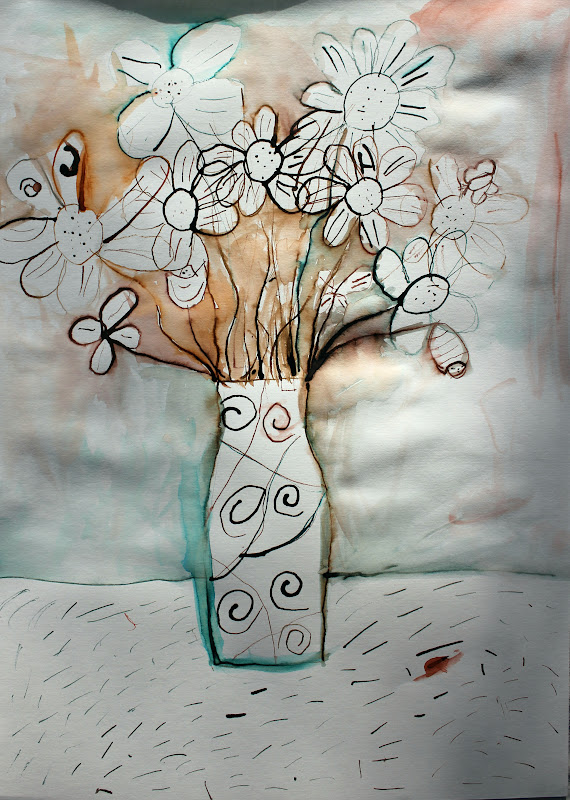 